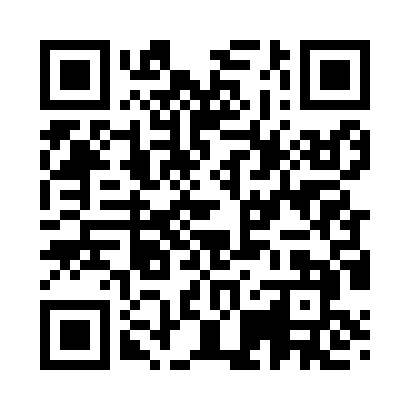 Prayer times for Ashcraft Corner, Alabama, USAMon 1 Jul 2024 - Wed 31 Jul 2024High Latitude Method: Angle Based RulePrayer Calculation Method: Islamic Society of North AmericaAsar Calculation Method: ShafiPrayer times provided by https://www.salahtimes.comDateDayFajrSunriseDhuhrAsrMaghribIsha1Mon4:235:4612:564:408:069:292Tue4:235:4612:564:408:069:283Wed4:245:4612:564:408:059:284Thu4:245:4712:564:408:059:285Fri4:255:4712:564:408:059:286Sat4:255:4812:574:418:059:277Sun4:265:4812:574:418:059:278Mon4:275:4912:574:418:059:279Tue4:285:5012:574:418:049:2610Wed4:285:5012:574:418:049:2611Thu4:295:5112:574:418:049:2512Fri4:305:5112:574:418:039:2513Sat4:315:5212:574:428:039:2414Sun4:315:5212:584:428:039:2315Mon4:325:5312:584:428:029:2316Tue4:335:5412:584:428:029:2217Wed4:345:5412:584:428:019:2118Thu4:355:5512:584:428:019:2119Fri4:365:5612:584:428:009:2020Sat4:365:5612:584:428:009:1921Sun4:375:5712:584:427:599:1822Mon4:385:5812:584:427:589:1823Tue4:395:5812:584:427:589:1724Wed4:405:5912:584:427:579:1625Thu4:416:0012:584:427:569:1526Fri4:426:0012:584:427:569:1427Sat4:436:0112:584:427:559:1328Sun4:446:0212:584:427:549:1229Mon4:456:0212:584:417:539:1130Tue4:466:0312:584:417:539:1031Wed4:466:0412:584:417:529:09